?АРАР                                                                                                                                     ПОСТАНОВЛЕНИЕ31 май 2022 й.                                                                 №23                                                 31 мая 2022 г.О предельных нормативах расходов на приобретение служебных легковых автомобилей для нужд Администрации сельского поселения Ишмухаметовский сельсовет муниципального района Баймакский район Республики БашкортостанНа основании п. 4 Постановления Правительства Республики Башкортостан «О предельных нормативах расходов на приобретение служебных легковых автомобилей для государственных органов и государственных учреждений Республики Башкортостан» от 18.03.2014 года № 109 и в целях повышения эффективности и результативности осуществления закупок товаров, работ и услуг для муниципальных нужд сельского поселения  Ишмухаметовский  сельсовет муниципального района Баймакский район Республики БашкортостанПОСТАНОВЛЯЮ:1. Утвердить прилагаемые нормативы расходов на приобретение служебных легковых автомобилей для транспортного обеспечения работников Администрации Сельского поселения Ишмухаметовский сельсовет муниципального района Баймакский район Республики Башкортостан.2. Норматив предельной стоимости легковых автомобилей в 2022 году и последующих годах применять с учетом индекса потребительских цен.3. Настоящее постановление обнародовать на информационном стенде в здании администрации сельского поселения Ишмухаметовский сельсовет муниципального района Баймакский район Республики Башкортостан по адресу: РБ, Баймакский район, с.Ишмухаметово, ул.Даутова 1 и на официальном сайте администрации сельского поселения Ишмухаметовский сельсовет муниципального района Баймакский район Республики Башкортостан http://ishmuhamet.ru.5. Контроль за исполнением настоящего постановления оставляю за собой. Глава сельского поселения                              И.М.ИшмухаметовУтвержденПостановлением главысельского поселенияИшмухаметовский сельсоветмуниципального районаБаймакский районРеспублики Башкортостан№24 от31.05.2022НОРМАТИВЫрасходов на приобретение служебных легковых автомобилейдля транспортного обеспечения работниковАдминистрации сельского поселения Ишмухаметовский сельсоветмуниципального района Баймакский район Республики БашкортостанБАШ?ОРТОСТАНРЕСПУБЛИКА№Ы БАЙМА? РАЙОНЫ 
МУНИЦИПАЛЬ РАЙОНЫНЫ*
ИШМ)Х»М»Т АУЫЛ СОВЕТЫ
АУЫЛ БИЛ»М»№Е
ХАКИМИ»ТЕ453652, Байма7 районы, Ишм0х2м2т ауылы, Дауыт урамы,1Тел: (34751) 4-55-96  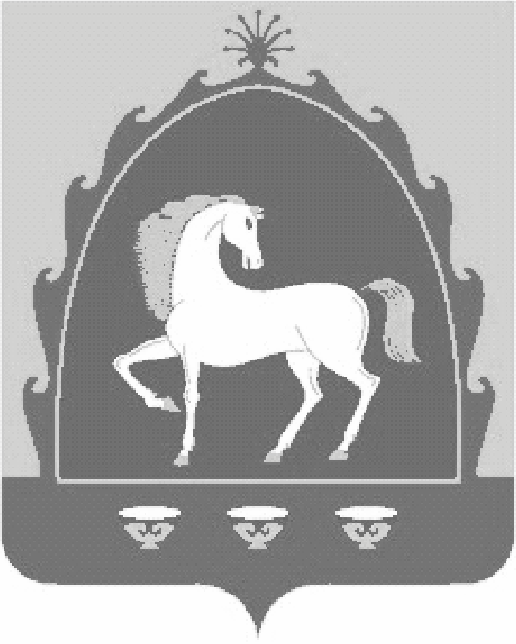 РЕСПУБЛИКА БАШКОРТОСТАНАДМИНИСТРАЦИЯ 
СЕЛЬСКОГО ПОСЕЛЕНИЯ
ИШМУХАМЕТОВСКИЙ СЕЛЬСОВЕТ
МУНИЦИПАЛЬНОГО РАЙОНА
БАЙМАКСКИЙ РАЙОН453652, Баймакский район, с. Ишмухаметово, ул. Даутова ,1Тел: (34751) 4-55-96№ п/пНаименование должностиСлужебный легковой автомобильСлужебный легковой автомобильСлужебный легковой автомобиль№ п/пНаименование должностистоимость, тыс. руб.мощность двигателя, л.с.Нормативный срок эксплуатации, годы1       2   3  4      51Глава сельского поселенияне более 700не более 120не менее 7 лет